   Grainger High School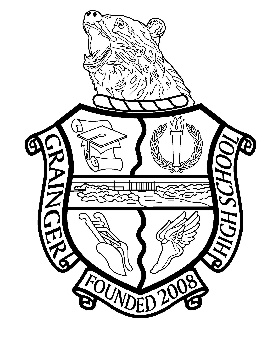    2201 Highway 11W South                                                        Rutledge, TN 37861Ticket Record                            Date:		/	 /	  	Game:					                    *Adult Tickets:                        Ticket Color:				                        Beginning Ticket Number:				                        Number of Next Ticket on Roll:				   *Number of Tickets Sold:	 x Price per Ticket: $		 			         =  $		                    *Money Received:                                         1 cent:	  $2.00:					                                       5 cents:	 $5.00:					                                    10 cents:	 $10.00:					                                    25 cents:	 $20.00:					                                    50 cents:	 $50.00:					                                         $1.00:	 $100.00:					                     *Cash counted Total:		                     *Overage:	                     * Shortage:		                     *Received by: 	